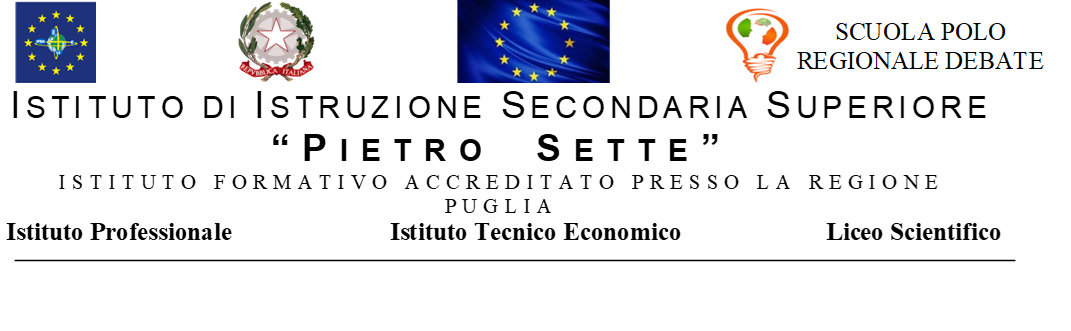 PIANO DI LAVORO INDIVIDUALEISTITUTO IISS “PIETRO SETTE”	ANNO SCOLASTICO 2023-2024INDIRIZZO ISTITUTO TECNICO ECONOMICO (ITE)CLASSE I SEZIONE ADISCIPLINA ITALIANODOCENTE MANICONE PIERGIUSEPPEQUADRO ORARIO (N. 4 ore settimanali nella classe)FINALITÀ DELL’INDIRIZZOIl profilo dei percorsi del settore economico si caratterizza per la cultura tecnico-economica riferita ad ampie aree: l’economia, l’amministrazione delle imprese, la finanza, il marketing, l’economia sociale e il turismo.Gli studenti, a conclusione del percorso di studio, conoscono le tematiche relative ai macro fenomeni economico-aziendali, nazionali ed internazionali, alla normativa civilistica e fiscale, ai sistemi aziendali, anche con riferimento alla previsione, organizzazione, conduzione e controllo della gestione, agli strumenti di marketing, ai prodotti/servizi turistici. In particolare, sono in grado di:- analizzare la realtà e i fatti concreti della vita quotidiana ed elaborare generalizzazioni che aiutino a spiegare i comportamenti individuali e collettivi in chiave economica;- riconoscere la varietà e lo sviluppo storico delle forme economiche, sociali e istituzionali attraverso le categorie di sintesi fornite dall’economia e dal diritto;- riconoscere l’interdipendenza tra fenomeni economici, sociali, istituzionali, culturali e la loro dimensione locale/globale;- analizzare, con l’ausilio di strumenti matematici e informatici, i fenomeni economici e sociali;- orientarsi nella normativa pubblicistica, civilistica e fiscale;- intervenire nei sistemi aziendali con riferimento a previsione, organizzazione, conduzione e controllo di gestione;- utilizzare gli strumenti di marketing in differenti casi e contesti;- distinguere e valutare i prodotti e i servizi aziendali, effettuando calcoli di convenienza per individuare soluzioni ottimali;- agire nel sistema informativo dell’azienda e contribuire sia alla sua innovazione sia al suo adeguamento organizzativo e tecnologico;- elaborare, interpretare e rappresentare efficacemente dati aziendali con il ricorso a strumenti informatici e software gestionali;- analizzare i problemi scientifici, etici, giuridici e sociali connessi agli strumenti culturali acquisiti.Nell’articolazione “Sistemi informativi aziendali” con caratterizzazione “Informatica”  il profilo, oltre ad avere le caratteristiche del percorso generale di “Amministrazione, Finanza e Marketing”, pone particolare attenzione alla gestione del sistema informativo aziendale, alla valutazione, alla scelta e all’adattamento di software applicativi, allo scopo di migliorare l’efficienza aziendale, con particolare riguardo al sistema di archiviazione dei dati, all’organizzazione della comunicazione in rete e alla sicurezza informatica.ANALISI DELLA SITUAZIONE DI PARTENZAPROFILO GENERALE DELLA CLASSE La classe 1AITE è composta da 21 studenti, tutti frequentanti regolarmente. Vi è una prevalenza di alunni maschi (14) rispetto alle femmine (7). Tutti gli alunni provengono da Santeramo e appartengono a nuclei famigliari piuttosto eterogenei per cultura, ruolo sociale e professionalità. Si segnala la presenza di numerosi studenti di nazionalità albanese, con poche conoscenze della lingua italiana. La classe risulta alle volte chiassosa ma allo stesso tempo abbastanza volenterosa nelle attività didattiche. Apprezzabile la partecipazione al dialogo educativo, l’impegno e il rispetto delle regole condivise. Gli alunni, tuttavia, sono estremamente eterogenei per quanto riguarda i livelli di partenza. Vi è un gruppo limitato che possiede più che buone conoscenze e abilità, un secondo gruppo, più numeroso, che si colloca in una fascia di sufficienza, e un terzo gruppo, composto da un discreto numero di alunni, che dimostra gravi lacune di base. La partecipazione alle lezioni è buona. FONTI DI RILEVAZIONE DEI DATI: griglie, questionari conoscitivi, test socio-metrici(se si, specificare quali) test a risposta aperta e a scelta multipla. tecniche di osservazione colloqui con gli alunni□ colloqui con le famiglie□ colloqui con gli insegnanti della scuola secondaria di I gradoLIVELLI DI PROFITTOOBIETTIVI COGNITIVO – FORMATIVI DISCIPLINARI E OBIETTIVI MINIMICONTENUTI DISCIPLINARI ALLA FINE DEL BIENNNIOMETODOLOGIEMEZZI E STRUMENTITIPOLOGIE DI VERIFICACRITERI DI VALUTAZIONESanteramo in Colle, 20/11/2023Il docentePiergiuseppe ManiconeALLEGATI:MODULI DISCIPLINARI N. 3GRIGLIE DI VALUTAZIONE (Prove scritte e orali) N. 2UDA MULTIDISCIPLINARI DI EDUCAZIONE CIVICA N° 2GRIGLIA DI VALUTAZIONE PROVA SCRITTA DI ITALIANO BIENNIOGRIGLIA TESTO ESPOSITIVO - ARGOMENTATIVONoteCon gli indicatori A e B si può arrivare al voto 8. L'indicatore C rileva delle competenze che sono aggiuntive rispetto ad un lavoro corretto dal punto di vista formale e ben sviluppato da quello dei contenuti. L'indicatore C serve ad individuare le competenze di eccellenza, che, soprattutto al biennio, dipendono dalle caratteristiche personali e sociali, piuttosto che dall'impegno scolastico. L'indicatore relativo alla presentazione grafica è soltanto sottrattivo.GRIGLIA PER LA VERIFICA ORALE DI ITALIANO  - PRIMO BIENNIOCURRICOLO VERTICALE - PROSPETTO DI SINTESI - CLASSI PRIME* Allegato C - LINEE Guida 23/06/2020 - Rif. Decreto Miur n. 35 del 22/06/2020Strumenti di lavoro:MIUR - Linee di orientamento per la prevenzione e il contrasto del cyber bullismo 2017www.mondodigitale.orgGarante Privacy, La scuola a prova di privacy, 2016Sillabo per l’educazione civica digitale - MIUR 2018TEMATICA SECONDO QUADRIMESTRE
La nostra impronta sull'ambienteStrumenti di lavoro:www.asvis.it Alleanza Italiana per lo Sviluppo sostenibileAccordi di Parigi 2015 (sui cambiamenti climatici)DISCIPLINA D’INSEGNAMENTO ITALIANOLIVELLO BASSO(voti inferiori alla sufficienza)N. Alunni 12 (57%)LIVELLO MEDIO(voti 6-7)N. Alunni 5 (24%)LIVELLO ALTO(voti 8-9-10)N. Alunni 4(19%)Gli obiettivi, articolati in Competenze, Abilità, Conoscenze, sono elaborati in sede di dipartimento e qui riportati in allegato.Gli obiettivi minimi della disciplina sono i seguenti:leggere, comprendere ed interpretare testi scritti di vario tipo, produrre testi di vario tipo in relazione ai differenti scopi comunicativi, utilizzare gli strumenti fondamentali per una fruizione consapevole del patrimonio artistico e letterario.1 Padroneggiare gli strumenti espressivi ed argomentativi indispensabili per gestire l’interazione comunicativa verbale in vari contesti;2 Leggere, comprendere  ed interpretare testi scritti di vario tipo;3 Produrre testi di vario tipo in relazione a differenti scopi comunicativi;4 Utilizzare gli strumenti fondamentali per una fruizione consapevole del patrimonio artistico e letterario;5 Utilizzare le lingue straniere per i principali scopi comunicativi ed operativi;6 Produrre testi in lingua straniera di vario tipo in relazione ai differenti scopi comunicativi;7 Utilizzare e produrre testi multimediali.xLezione frontale(presentazione di contenuti e dimostrazioni logiche)Cooperative Learning(lavoro collettivo guidato o autonomo)xLezione interattiva (in particolare in DAD)(discussioni sui libri o a tema, interrogazioni collettive)Problem solving(definizione collettiva)xLezione multimediale(utilizzo della LIM, di PPT, di audio video)Attività di laboratorio(esperienza individuale o di gruppo)Lezione / applicazioneEsercitazioni pratichexLettura e analisi diretta dei testixFlipped ClassroomxLibri di testoRegistratorexCineforumxAltri libriLettore DVDxMostrexDispense, schemixComputerxVisite guidateDettatura di appuntiLaboratorio di informaticaStagexVideoproiettore/LIMBibliotecaAltroxAnalisi del testoxTest strutturatoxInterrogazionixSaggio breveRisoluzione di problemiSimulazioni colloquixArticolo di giornalexProva grafica / pratica (In DAD)xProve scritte (in DAD)xTema - relazionexInterrogazioneTest (di varia tipologia)xTest a riposta apertaSimulazione colloquioProve di laboratorioxTest semistrutturatoAltroAltroPer la valutazione saranno adottati i criteri stabiliti dal POF d’Istituto e le griglie elaborate dal Dipartimento ed allegate alla presente programmazione. La valutazione terrà conto di:Per la valutazione saranno adottati i criteri stabiliti dal POF d’Istituto e le griglie elaborate dal Dipartimento ed allegate alla presente programmazione. La valutazione terrà conto di:Per la valutazione saranno adottati i criteri stabiliti dal POF d’Istituto e le griglie elaborate dal Dipartimento ed allegate alla presente programmazione. La valutazione terrà conto di:Per la valutazione saranno adottati i criteri stabiliti dal POF d’Istituto e le griglie elaborate dal Dipartimento ed allegate alla presente programmazione. La valutazione terrà conto di:xLivello individuale di acquisizione di conoscenzexImpegnoxLivello individuale di acquisizione di abilità e competenzexPartecipazionexProgressi compiuti rispetto al livello di partenzaxFrequenzaxInteressexComportamentoMODULO n°1MateriaClasseMODULO n°1ItalianoPRIMATITOLO: FONOLOGIATITOLO: FONOLOGIATITOLO: FONOLOGIATITOLO: FONOLOGIATITOLO: FONOLOGIATITOLO: FONOLOGIAPERIODO/DURATASettembre/OttobreMETODOLOGIALezione frontale/lezione dialogata, cooperative learning, flipped classroomMETODOLOGIALezione frontale/lezione dialogata, cooperative learning, flipped classroomSTRUMENTILIM, libro di testo, quaderno, strumenti multimedial i(tablet, smartphone)STRUMENTILIM, libro di testo, quaderno, strumenti multimedial i(tablet, smartphone)VERIFICHETest strutturati, esercizi,  interrogazioniCompetenzeCompetenzeAbilitàAbilitàConoscenzeConoscenzePadroneggiare gli strumenti espressivi ed argomentativi indispensabili per gestire l’interazione comunicativa verbale in vari contesti produrre testi di vario tipo in relazione ai differenti scopi comunicativiPadroneggiare gli strumenti espressivi ed argomentativi indispensabili per gestire l’interazione comunicativa verbale in vari contesti produrre testi di vario tipo in relazione ai differenti scopi comunicativiApplicare la conoscenza ordinata delle strutture della lingua italiana aidiversi livelli del sistema Nell’ambito della produzione scritta, ideare e strutturare testi di varia tipologia, utilizzando correttamente il lessico, le regole sintattiche e grammaticali.Riflettere sulla lingua dal punto di vista lessicale.Applicare la conoscenza ordinata delle strutture della lingua italiana aidiversi livelli del sistema Nell’ambito della produzione scritta, ideare e strutturare testi di varia tipologia, utilizzando correttamente il lessico, le regole sintattiche e grammaticali.Riflettere sulla lingua dal punto di vista lessicale.Vocali, consonanti, sillabe, accenti, elisione e troncamento, digrammi trigrammi, dittonghi, iato, ortografia. Vocali, consonanti, sillabe, accenti, elisione e troncamento, digrammi trigrammi, dittonghi, iato, ortografia. MODULO n° 2MateriaClassiMODULO n° 2ItalianoPRIMATITOLO: MORFOLOGIATITOLO: MORFOLOGIATITOLO: MORFOLOGIATITOLO: MORFOLOGIATITOLO: MORFOLOGIATITOLO: MORFOLOGIAPERIODO/DURATANovembre/GiugnoMETODOLOGIALezione frontale/lezione dialogata, cooperative learningMETODOLOGIALezione frontale/lezione dialogata, cooperative learningSTRUMENTILIM, libro di testo, quaderno.STRUMENTILIM, libro di testo, quaderno.VERIFICHETest strutturati, esercizi,  interrogazioniCompetenzeCompetenzeAbilitàAbilitàConoscenzeConoscenzepadroneggiare gli strumenti espressivi ed argomentativi indispensabili per gestire l’interazione comunicativa verbale in vari contesti produrre testi di vario tipo in relazione ai differenti scopi comunicativipadroneggiare gli strumenti espressivi ed argomentativi indispensabili per gestire l’interazione comunicativa verbale in vari contesti produrre testi di vario tipo in relazione ai differenti scopi comunicativiApplicare la conoscenza ordinata delle strutture della lingua italiana aidiversi livelli del sistema Nell’ambito della produzione scritta, ideare e strutturare testi di varia tipologia, utilizzando correttamente il lessico, le regole sintattiche e grammaticali, ad esempio, per riassumere, titolare, parafrasare, relazionare, argomentare, strutturare ipertesti, ecc.Riflettere sulla lingua dal punto di vista lessicale, morfologico,sintattico.Applicare la conoscenza ordinata delle strutture della lingua italiana aidiversi livelli del sistema Nell’ambito della produzione scritta, ideare e strutturare testi di varia tipologia, utilizzando correttamente il lessico, le regole sintattiche e grammaticali, ad esempio, per riassumere, titolare, parafrasare, relazionare, argomentare, strutturare ipertesti, ecc.Riflettere sulla lingua dal punto di vista lessicale, morfologico,sintattico.ArticoliNomiAggettiviPronomiVerbiAvverbiCongiunzioniPreposizioniInteriezioniArticoliNomiAggettiviPronomiVerbiAvverbiCongiunzioniPreposizioniInteriezioniMODULO n° 3MateriaClassiMODULO n° 3ItalianoPRIMATITOLO: DAL TESTO AI TESTITITOLO: DAL TESTO AI TESTITITOLO: DAL TESTO AI TESTITITOLO: DAL TESTO AI TESTITITOLO: DAL TESTO AI TESTITITOLO: DAL TESTO AI TESTIPERIODO/DURATATutto l’annoMETODOLOGIALezione frontale/lezione dialogata, cooperative LearningMETODOLOGIALezione frontale/lezione dialogata, cooperative LearningSTRUMENTILIM, libro di testo, quaderno.STRUMENTILIM, libro di testo, quaderno.VERIFICHETest strutturati, esercizi,  interrogazioni, temi, analisi del testoCompetenzeCompetenzeAbilitàAbilitàConoscenzeConoscenzeleggere, comprendere ed interpretare testi scritti di vario tipoprodurre testi di vario tipo in relazione ai differenti scopi comunicativiutilizzare gli strumenti fondamentali per una fruizione consapevole del patrimonio artistico e letterarioleggere, comprendere ed interpretare testi scritti di vario tipoprodurre testi di vario tipo in relazione ai differenti scopi comunicativiutilizzare gli strumenti fondamentali per una fruizione consapevole del patrimonio artistico e letterarioAscoltare e comprendere, globalmente e nelle parti costitutive, testi di vario genere, articolati e complessi; utilizzare metodi e strumenti per fissare i concetti fondamentali ad esempio appunti, scalette, mappe.Applicare tecniche, strategie e modi di lettura a scopi e in contestidiversi.Nell’ambito della produzione e dell’interazione orale, attraversol’ascolto attivo e consapevole, padroneggiare situazioni dicomunicazione tenendo conto dello scopo, del contesto, dei destinatari.Esprimere e sostenere il proprio punto di vista e riconoscere quello altrui.Nell’ambito della produzione scritta, ideare e strutturare testi di varia tipologia, utilizzando correttamente il lessico, le regole sintattiche e grammaticali, ad esempio, per riassumere, titolare, parafrasare, relazionare, argomentare, strutturare ipertesti, ecc.Leggere e commentare testi significativi in prosa e in versi tratti dalle letterature italiana e straniera.Riconoscere la specificità del fenomeno letterario, utilizzando in modo essenziale anche i metodi di analisi del testo (ad esempio, generiletterari, metrica, figure retoriche).Ascoltare e comprendere, globalmente e nelle parti costitutive, testi di vario genere, articolati e complessi; utilizzare metodi e strumenti per fissare i concetti fondamentali ad esempio appunti, scalette, mappe.Applicare tecniche, strategie e modi di lettura a scopi e in contestidiversi.Nell’ambito della produzione e dell’interazione orale, attraversol’ascolto attivo e consapevole, padroneggiare situazioni dicomunicazione tenendo conto dello scopo, del contesto, dei destinatari.Esprimere e sostenere il proprio punto di vista e riconoscere quello altrui.Nell’ambito della produzione scritta, ideare e strutturare testi di varia tipologia, utilizzando correttamente il lessico, le regole sintattiche e grammaticali, ad esempio, per riassumere, titolare, parafrasare, relazionare, argomentare, strutturare ipertesti, ecc.Leggere e commentare testi significativi in prosa e in versi tratti dalle letterature italiana e straniera.Riconoscere la specificità del fenomeno letterario, utilizzando in modo essenziale anche i metodi di analisi del testo (ad esempio, generiletterari, metrica, figure retoriche).Il testo narrativo in prosaElementi per l’analisi del testo in prosaI generi:FantasyHorrorFantascienzaGialloAvventuraPsicologicoStoricoL’epicaIl testo narrativo in prosaElementi per l’analisi del testo in prosaI generi:FantasyHorrorFantascienzaGialloAvventuraPsicologicoStoricoL’epicaDESCRITTOREVALUTAZIONEPUNTIaCorrettezza formaleOrtografia
Morfo-sintassi
Lessico
Punteggiaturasenza errori sostanzialmente correttoimprecisioni ed errori non gravialcuni errorialcuni errori anche gravimolti errori43,532,521,5bContenutiRispetto delle richieste della traccia
Sviluppo dei contenuti
Coerenza e coesione nella struttura del discorso
Adeguatezza alla tipologia testualeampio, coeso e coerente  sviluppo dei contenuti richiesti dalla traccia4Rispetto delle richieste della traccia
Sviluppo dei contenuti
Coerenza e coesione nella struttura del discorso
Adeguatezza alla tipologia testualetraccia rispettata, contenuti sviluppati, coesione e coerenza nella struttura del discorso3,5Rispetto delle richieste della traccia
Sviluppo dei contenuti
Coerenza e coesione nella struttura del discorso
Adeguatezza alla tipologia testualerispetto della traccia, sviluppo essenziale dei contenuti, coesione e coerenza nella struttura del discorso 3Rispetto delle richieste della traccia
Sviluppo dei contenuti
Coerenza e coesione nella struttura del discorso
Adeguatezza alla tipologia testualerispetto della traccia, sviluppo essenziale dei contenuti, qualche incoerenza o mancanza di coesione2,5parziale rispetto della traccia, scarso sviluppo dei contenuti, qualche incoerenza o mancanza di coesione2contenuti non adeguati alla traccia, incoerenza nella struttura del discorso, mancanza di coesione1,5cElaborazione personaleRicchezza lessicale
Originalità  stilistica
Presenza di valutazioni personali pertinenti ed originaliottima elaborazione personalebuona elaborazione personalesoddisfacente elaborazione personalequalche elemento di elaborazione personaleelaborazione non presente21,510,50dPresentazione graficaOrdine nell'impaginazione e nell'aspetto graficocarente-0,5GRIGLIA DI VALUTAZIONE – ANALISI DEL TESTOGRIGLIA DI VALUTAZIONE – ANALISI DEL TESTOGRIGLIA DI VALUTAZIONE – ANALISI DEL TESTOGRIGLIA DI VALUTAZIONE – ANALISI DEL TESTOGRIGLIA DI VALUTAZIONE – ANALISI DEL TESTOMACROINDICATORIINDICATORIDESCRITTORIMISURATORIPUNTICOMPETENZE LINGUISTICHE - Correttezza ortografica- Correttezza morfosintattica (concordanze, uso dei mdoi e tempi verbali, struttura logica della frase)- Punteggiatura appropriata- Proprietà e ricchezza del lessico, anche specifico- Registro adeguato alla tipologia testualeElaborato corretto, esposizione chiara, lessico vario, registro appropriato Sporadici errori, esposizione abbastanza scorrevole, lessico e registro complessivamente appropriato Alcuni errori, esposizione poco scorrevole e ripetitiva, lessico e registro talvolta non appropriatoMolti o gravi errori, esposizione confusa, lessico generico; registro non appropriato 4 32 0-1 COMPRENSIONE  Sintesi o parafrasiSintesi o parafrasi perfettamente corretta, chiara, completa ed efficaceSintesi o parafrasi globalmente corretta e completa, pur con qualche imprecisioneSintesi o parafrasi spesso errata o imprecisa e / o incompleta 320-1ANALISI  Analisi del testo condotta nel rispetto delle linee guida Analisi testuale completa e approfondita, nel rispetto di tutte le consegne  Analisi testuale completa ma generica in alcuni passaggi Analisi testuale incompleta o errata parzialmente (fino alla metà dei punti delle consegne)Analisi testuale incompleta o errata parzialmente (più della metà dei punti delle consegne)3210-0,5VOTOCONOSCENZACOMPRENSIONE ED ESPOSIZIONECOMPETENZA(applicazione, analisi, sintesi, valutazione)2L’allievo si rifiuta di sostenere il colloquio di verifica e/o non risponde alle domandeL’allievo si rifiuta di sostenere il colloquio di verifica e/o non risponde alle domandeL’allievo si rifiuta di sostenere il colloquio di verifica e/o non risponde alle domande3Scarsa e confusaNon risponde alle domande in modo pertinenteScarsa e confusaMostra di non comprendere le domande e/o di non aver compreso gli argomenti trattatiInesistenteNon sa applicare gli strumenti dell’analisi del testo, non sa selezionare le informazioni4LacunosaNon risponde in modo pertinente su ampie porzioni di programmaLimitata Mostra una comprensione errata o incerta di qualche argomento; l’esposizione è meccanica e/o frammentaria, con lessico non adeguatoMinimaApplica in modo scorretto gli strumenti di analisi del testo; non riesce ad adattare le poche conoscenze acquisite a domande formulate in maniera diversa; non è affatto autonomo nell’impostare l’esposizione5Superficiale e/o mnemonicaRisponde alle domande in modo mnemonico o imprecisoApprossimativaComprende parzialmente gli argomenti ed espone in modo riduttivo i contenuti e con lessico non specificoParziale e/o imprecisaApplica in modo incerto e/o meccanico gli strumenti di analisi del testo; non riesce ad adattare le conoscenze a domande formulate in maniera diversa; non è autonomo nell’impostare l’esposizione6Essenziale Risponde alle domande sui contenuti essenziali in modo sufficientemente correttoLimitata ai contenuti sempliciComprende  i contenuti disciplinari basilari; espone utilizzando strutture linguistiche e concettuali semplici e lessico specifico in genere appropriatoCorrettaApplica i principali strumenti di analisi del testo in modo; a volte riesce, se guidato, ad adattare le conoscenze a domande formulate in maniera diversa; è parzialmente autonomo nell’impostare l’esposizione7CompletaRisponde alla maggior parte delle domande in modo corretto e completoCompletaComprende in modo adeguato i contenuti disciplinari; articola il discorso ed utilizza il lessico specifico in modo adeguatoSicura Applica la maggior parte delle conoscenze e degli strumenti di analisi del testo in modo appropriato;  se guidato, adatta le conoscenze a domande formulate in maniera diversa; è generalmente autonomo nell’impostare l’esposizione8Completa e sicuraRisponde a tutte le domande in modo corretto e completoCompleta e sicuraComprende in modo organico i contenuti disciplinari; mostra padronanza e sicurezza nell’utilizzo del lessico specificoAutonomaApplica le conoscenze e gli strumenti di analisi del testo in modo sicuro; riesce ad adattare in modo autonomo le conoscenze a domande formulate in maniera diversa; è autonomo nell’impostare l’esposizione, che risulta organica e personale9Completa e approfonditaRisponde alle domande mostrando di aver aprofondito l’argomento anche con ricerche personaliCompleta e coordinataComprende in modo sistemico e articolato i contenuti disciplinari, esponendo con padronanza linguistica e sicurezzaPersonaleCoglie e applica implicazioni sia nell’analisi testuale sia nel trattare argomenti storico-letterari; rielabora conoscenze in modo autonomo e personale; esprime giudizi adeguati criticamente motivati10Completa, approfondita ampliata e criticaHa pienamente acquisito le conoscenze e le rielabora in modo critico e personaleCompleta e ampliataComprende in modo problematico e complesso i contenuti disciplinari; articola il discorso adeguatamente ed in modo ricco e organicoComplessaApplica in modo critico e propositivo le conoscenze anche di fronte a testi impegnativi e ad argomenti storico-letterari complessi; esprime giudizi adeguati, ampiamente e criticamente motivatiAREE TEMATICHEPRIMOQUADRIMESTRETEMATICHECOMPETENZA RIFERITA AL PECUP *Cittadinanza eEducazione alla legalità• Perseguire con ogni mezzo e in ogni contesto il principio di legalità e di solidarietà dell'azione individuale e socialeCostituzioneEsercizio concreto di cittadinanza nella• Perseguire con ogni mezzo e in ogni contesto il principio di legalità e di solidarietà dell'azione individuale e socialequotidianità della vita scolastica• Esercitare correttamente le modalità di rappresentanza,Cittadinanzaquotidianità della vita scolasticadi delega, di rispetto degli impegni assunti e fattiDigitaleBullismo e Cyberbullismopropri all'interno di diversi ambiti istituzionali e socialiDigitaleBullismo e Cyberbullismo• Partecipare al dibattito culturaleAREE TEMATICHESECONDOQUADRIMESTRETEMATICACOMPETENZA RIFERITA AL PECUP *SostenibilitàLa nostra impronta sull'ambiente• Rispettare l'ambiente, curarlo, conservarlo, migliorarloCLASSI PRIMECLASSI PRIMECLASSI PRIMECLASSI PRIMECLASSI PRIMETEMATICA PRIMO QUADRIMESTRE Educazione alla legalità - Bullismo e cyberbullismo#j£>)#j£>)DISCIPLINECOINVOLTECONTENUTI PER DISCIPLINACONTENUTI PER DISCIPLINAN. ORE PER DISCIPLINALiceoIteIpsiaDiritto (o inalternativa, in CODOCENZAcon il Docente curricolare)Lettura del Regolamento di Istituto, del Regolamento di disciplina, del regolamento sul divieto di fumo, del patto di corresponsabilità, dello Statuto delle studentesse e degli studenti...Norme giuridiche e regole socialiCaratteri delle norme giuridicheLe sanzioni civili, penali, amministrativeIl Regolamento scolasticoBullismo e CyberbullismoSignificato giuridico del termine bullo e cyberbulloLa Legge 71 del 2017Le responsabilitàLettura del Regolamento di Istituto, del Regolamento di disciplina, del regolamento sul divieto di fumo, del patto di corresponsabilità, dello Statuto delle studentesse e degli studenti...Norme giuridiche e regole socialiCaratteri delle norme giuridicheLe sanzioni civili, penali, amministrativeIl Regolamento scolasticoBullismo e CyberbullismoSignificato giuridico del termine bullo e cyberbulloLa Legge 71 del 2017Le responsabilità9Religione- Dibattito e confronto sulla vita: significato e importanza- Dibattito e confronto sulla vita: significato e importanza3ItalianoEtimologia del termine BulloStorie reali - BiografieEtimologia del termine BulloStorie reali - Biografie6Scienze Motorie- Il valore del rispetto delle regole- Il valore del rispetto delle regole3TOTALE ORETOTALE ORETOTALE ORETOTALE ORE21DISCIPLINE COINVOLTECONTENUTI PER DISCIPLINAN. ORE PER DISCIPLINAAnalisi e studio obiettivo 6: Garantire la disponibilità e la gestione sostenibile di acquaAnalisi e studio obiettivo 7: Garantire l'accesso all'energia a4LiceoScienzeprezzo accessibile, affidabile, sostenibile, moderna per tuttiAnalisi e studio obiettivo 11: Rendere le città e gli insediamenti umani inclusivi, resilienti e sostenibiliAnalisi e studio obiettivo 13: Adottare misure urgenti per4IteIpsiaGeografiacombattere i cambiamenti climatici e le loro conseguenze - Analisi e studio obiettivi 14 e 15: Conservare e utilizzare in modo sostenibile gli oceani, i mari e le risorse marine; Proteggere, ripristinare e promuovere l'uso sostenibile degli ecosistemi4Italianoterrestri, gestire in modo sostenibile le foreste, contrastare la desertificazione, arrestare e invertire il degrado dei suoli e fermare la perdita della biodiversità- Obiettivi a scelta del Consiglio di classe (max. 2)4TOTALE ORE12